OPSEU JOB DESCRIPTION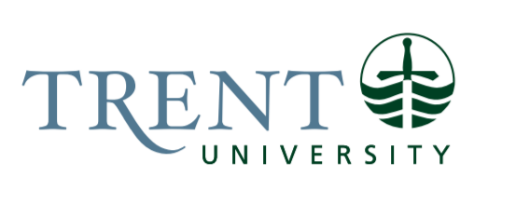 Job Title: 		Education Developer (Indigenous Pedagogy)Job Number:			A-361 | VIP: 1423		Band:			OPSEU- 9			Department: 			Centre for Teaching & Learning			Supervisor Title: 	Associate Dean, Teaching & LearningLast Reviewed:			June 26, 2018Job Purpose:The primary focus of the Education Developer (Indigenous Pedagogy) is to introduce Trent’s instructors to the processes and practices of Indigenous pedagogy within their courses. The Education Developer (Indigenous Pedagogy) also advises and participates in the development of best practices for integrating Indigenous knowledge and perspectives in face-to-face and online courses. The Education Developer (Indigenous Pedagogy) also looks for new ways or new forums to integrate Indigenous Pedagogy within the University and, mainly, its courses.Key Activities:Support the development across the university of curriculum that enhances knowledge of Indigenous history, perspectives, knowledges, methodologies and cultural practices of art and design.Through curriculum development and quality assurance processes, provide guidance in the integration and alignment of Indigenous courses with program curricula and gather feedback from students to assess effectiveness of different strategies for Indigenous learning.Serve as a resource to faculty on the integration of Indigenous curriculum and Indigenous pedagogies through consultations and in the development of professional learning resources.Develop and deliver professional development and community engagement programming for faculty and staff to support understanding and integration of Indigenous learning and decolonization in art and design education.Apply knowledge of, and experience with, Indigenous pedagogies and decolonization to ensure that the Indigenous engagement and education work undertaken by the Centre demonstrably meets its objectives.Track innovative practices in Indigenous teaching and learning nationally and internationally, sharing new teaching strategies and approaches with the university community.Collaborate with the Centre’s educational development team on initiatives that advance technology enhanced learning, curriculum development and faculty development.Serve as a member of curriculum and program committees, where appropriate, to support the integration of Indigenous knowledge within the curriculum; support the FPHL by attending meetings, serving on committees, and acting as a collaborative partner on campus.Education Required:Master’s Degree with a specialization in Indigenous Education or similar.Experience/Qualifications Required:Demonstrated progressive experience working with Indigenous educational programming or equivalent.Experience in the field of educational development with a post-secondary teaching and learning centre is an asset.Teaching experience at a post-secondary level is preferred.Demonstrated experience developing and facilitating professional development activities.Significant experience living and/or working with Indigenous communities and well-versed in protocol matters related to Indigenous (Aboriginal) relationships is essential; experience with an Indigenous language is an asset.Demonstrated ability to manage programming with proven vision and initiative grounded in Indigenous epistemologies. Demonstrated intercultural competence; experience working with diverse communities and stakeholders including Elders, Knowledge Keepers, community members, faculty, program staff and students.Demonstrated knowledge, skill, and experience with educational program planning, facilitation, consultation, curriculum development, faculty development and communications. Exceptional interpersonal and communication and high levels of energy and empathy.Experience developing programs that foster engagement.Ability to multi-task and manage projects.Strong collaborative work orientation; ability to work both independently and consultatively within a team environment.Excellent oral and written communication skills including academic and professional writing experience.Demonstrated commitment to the principles of equity and diversity, and proven ability to deal effectively with a diverse population.